Примерен тест за държавен изпит на специалност Агробиотехнологии, ПН 4.3 Биологически наукиБиологически факултет, СУ „Св. Климент Охридски”Отговори: 1. а) и б); 2. а) и в); 3. б) и г). 4. в) и г)Отговори: А) 1, 2, 3, 4 и 5; Б) 1, 2, 4, 5 и 6; В) 1, 2, 3, 4 и 6; Г) всички твърдения са верниОтговори: 1. а) и б); 2. б) и в); 3. а) 4. г)Отговори: 1. а) и б); 2. в) и г); 3. а) и г); 4. б) и г) 17. Термотерапията е дейност, част от ........................................... метод за контрол на вредителите по растенията, която е ........................ метод за оздравяване на болни растителни части и получаване на растения свободни от ........................., чрез съчатанието на въздействието на определена ..........................., растителни ........................ култури, култивиране на ........................... меристема и ........................... на цели растения. Този метод се използва най-често при ......................... размножаващи се растения като ....................., ......................... и др.Възможни отговори: физико-механичен, агротехнически, имуно-селекционен, биологичен, вируси, бактерии, гъби, ефикасен, бърз, температура, влага, хранителна среда, тъканни, плодни, коренови, апикална, латерална, интеркалярна, регенерация, семенно, вегетативно, ягоди, житни, картофи, слънчоглед, царевица.Отговори: 4 от изброените: 1) органични киселини (млечна, оцетна и други); 2) водороден пероксид; 3) бактериоцини и/или бактериоцинподобни субстанции; 4) късоверижни мастни киселини; 5) диацетил; 6) въглероден диоксид.19. Свържете следните растителни пигменти със съответстващото твърдение:А) само хлорофил аБ) хлорофил а и bВ) каротеноидиГ) фикобилини * На всяко твърдение може да съответства повече от един верен отговор1. Коя от посочените метаморфози е на лист?1. Коя от посочените метаморфози е на лист?а) кореноплодиб) грудкив) бодлиг) столони2. За вторичната структура на белтъците е вярно:2. За вторичната структура на белтъците е вярно:а) Означава свързването на белтъчната и небелтъчната съставка на комплексни белтъциб) Белтъците се делят на фибриларни и глобуларнив) Поддържа се предимно от водородни връзкиг) Не зависи от първичната структура3. Ултравиолетовите лъчи причиняват мутации чрез механизъм който включва:3. Ултравиолетовите лъчи причиняват мутации чрез механизъм който включва:а) разкъсване на едната верига на ДНКб) променят тимина в гуанинв) индуцират образуване на тиминови димериг) делеция на участък от молекулата на ДНК4. Според времето основните методи за култивиране на биопродуценти са:4. Според времето основните методи за култивиране на биопродуценти са:а) периодични, полунепрекъснати и непрекъснатиб) периодични, с подхранване и твърдофазовив) непрекъснати, дълбочинни и с фиксирана биомасаг) дълбочинни в хомогенна система, с фиксирана биомаса и твърдофазови5. Реакционният център на фотосистема I (ФС І) представлява:5. Реакционният център на фотосистема I (ФС І) представлява:а) център, който насочва електроните към ФС ІІ б) център на синтеза на АТФв) комплекс, в който се извършва фотохимична работа г) светосъбиращ комплекс 6. Коя от изброените функции не е характерна за цитоплазмената мембрана:6. Коя от изброените функции не е характерна за цитоплазмената мембрана:а) избирателна пропускливост б) транспорт на йони и хранителни вещества в) придава здравина и форма на клеткатаг) генериране и съхранение на енергия7. Най-добрите предшественици за слънчогледа са следните растения:7. Най-добрите предшественици за слънчогледа са следните растения:а) тютюн, коноп;б) пшеница, ечемик;в) царевица, слънчоглед;г) фасул, тиквени.8. Концентриране на термочувствителен биопродукт се постига чрез прилагането на постферментационен процес: 8. Концентриране на термочувствителен биопродукт се постига чрез прилагането на постферментационен процес: а) ферментацияб) дезинтеграцияв) утаяванег) вакуум концентриране9. Галите са деформации по растенията, които се образуват вследствие на:9. Галите са деформации по растенията, които се образуват вследствие на:а) липса на хранителен елемент в почватаб) развитие на гъбно заболяванев) абиотични факториг) нападение от насекоми или акари10. Хомоферментативните млечнокисели бактерии метаболизират глюкозата до млечна киселина по:10. Хомоферментативните млечнокисели бактерии метаболизират глюкозата до млечна киселина по:а) фосфокетолазния пътб) цикъла на Кребсв) пътя Embden-Meyerhof-Parnasг) не участват в този процес11. От изредените стопански ценни видове пластинчатият тип  на талуса е характерен за вида11. От изредените стопански ценни видове пластинчатият тип  на талуса е характерен за видаа) Pyropia teneraб) Saccharina latissimaв) Agaricus campestrisг) Evernia prunastri12. Нематодите са удобен обект при различни хистологични и генетични изледвания и техният представител C. elegans е един от първите организми с изцяло разчетен геном. Това се дължи на: 12. Нематодите са удобен обект при различни хистологични и генетични изледвания и техният представител C. elegans е един от първите организми с изцяло разчетен геном. Това се дължи на: a) определения брой клетки, изграждащи тялото;б) неопределения брой клетки, изграждащи тялото;в) големия брой клетки, изграждащи тялото;г) големите клетки, изграждащи тялото13. Отбележете с цифра верния отговор включващ характерни признаци на плевелите пълни паразити:13. Отбележете с цифра верния отговор включващ характерни признаци на плевелите пълни паразити:а) Образуват нормално развити зелени органи и слаборазвита коренова система;б) Размножават се основно вегетативно;в) Листа липсват;г) Вместо корени образуват хаустори.14. Посочете основните характеристики при растеж на in vitro културите:14. Посочете основните характеристики при растеж на in vitro културите:1) Нарушена цялост на растителния организъм2) Нарушени корелативни връзки между клетки, тъкани и органи3) Редуване на процеси на де- и редиференциация4) Нарушено действие на надклетъчните системи за регулация5) Различен воден режим6) Липса на автотрофно хранене 15. Отбележете с цифра верния отговор за термина, означаващ способност на патогена да преодолява защитните механизми на растението - гостоприемник и да причинява заболяване.15. Отбележете с цифра верния отговор за термина, означаващ способност на патогена да преодолява защитните механизми на растението - гостоприемник и да причинява заболяване.а) патогенностб) агресивноств) вирулентностг) инфекциозност16. Кои от изброените белези  са характерни за бактерийните ендоспори ?16. Кои от изброените белези  са характерни за бактерийните ендоспори ?а) високо съдържание на калций и свободна водаб) устойчивост към топлина, радиация и химични веществав) висока скорост на метаболитните процесиг) високо съдържание на калций и ниско съдържание на вода18. Посочете някои от основните метаболити и/или група метаболити, на които се дължи силното антимикробно действие на млечнокиселите стартерни култури:118. Посочете някои от основните метаболити и/или група метаболити, на които се дължи силното антимикробно действие на млечнокиселите стартерни култури:218. Посочете някои от основните метаболити и/или група метаболити, на които се дължи силното антимикробно действие на млечнокиселите стартерни култури:318. Посочете някои от основните метаболити и/или група метаболити, на които се дължи силното антимикробно действие на млечнокиселите стартерни култури:4№Отбележете: А, Б, В или Г*1Притежават хидрофобни свойства2Абсорбционният спектър има пикове в синята и червената област3Имат роля на основни пигменти4В молекулата се съдържа фитол5Тетрапироли20. Показани са структурните формули на някои основни органични съединения, изграждащи живата материя. Напишете имената им.20. Показани са структурните формули на някои основни органични съединения, изграждащи живата материя. Напишете имената им.20. Показани са структурните формули на някои основни органични съединения, изграждащи живата материя. Напишете имената им.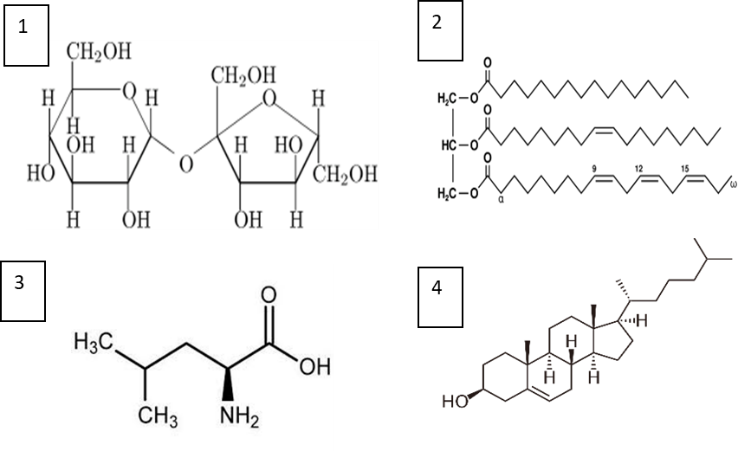 1234